1Landsdækkende konkurrence i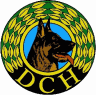 C og B klassen Den 17. marts 2019Arrangør og adr: 	DcH Nibe, Høje Nibe 42, 9240 NibeTilmelding: 	Dch-online. www.dch-tilmeld.dk Sidste tilmelding den 1. marts 2019 Max deltagere: 	C klassen, ingen loft. B klassen: max 30 ekvipager.Startgebyr: 	C klassen: 125 kr. B klassen: 150 kr.Betaling:		Senest 1. marts 2019. Bankoverførsel til konto nr. 9814 -1845602014. Eller via MobilePay nr. 52120. Husk Navn og medlemsnummer påført ved indbetaling.Fuld forplejning:	Morgenmad, frokost (lun ret), kager og kaffe/the: 100 kr. 		Dette skal bestilles via DcH Online og betales sammen med 		startgebyret.Klubhuset:	Holder åbent hele dagen og tilbyder morgenmad, let frokost, kage, kolde og varme drikke.Kontakt: 		Dolly tlf. 40161755Løbske tæver: 	Dolly tlf. 40161755Program: 		Kl. 07.15: Indskrivning og morgenmad.		Kl. 08.00: Orientering.Kl. 08.15: Konkurrencen starter.På gensyn hos DcH Nibe til en hyggelig og sportslig dagVenlig hilsen Konkurrenceudvalget DcH Nibe